Umm Al-Qura University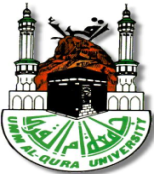 Faculty of Nursing      Nursing Internship Program1439-1440HEducational leave application نموذج طلب حضور مؤتمر / ورشة عمل / ندوةNote:After attendance, the nurse intern should submit copy of symposium certificate to nursing college and to the nursing office, otherwise it will be considered as absent without excuse. اسم الطالبة:Name:الرقم الجامعي:University No. اسم المستشفى:Hospital Name:اسم القسم الذي تتدرب فيه حاليا: Present area Orientation:عنوان المؤتمر/ ورشة عمل/ ندوة:Title of Symposium/ lecture/education المكان:Place of Symposiumتبدأ من يوم:الموافق            /       /              هـFrom Date:تنتهي في يوم الموافق            /       /              هـTo Date:توقيع الطالبة:                                                   التاريخ:       /     /            هـIntern Signature:Date: Nursing Supervisor Signatureمشرفة التمريض بالمستشفىApproval of Nursing College                                                موافقة المسئولة عن طالبات الامتياز بالكلية